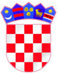 REPUBLIKA HRVATSKAMEĐIMURSKA ŽUPANIJAGRAD ČAKOVECOSNOVNA ŠKOLA KURŠANECKuršanec, Glavna 15, 40 000 ČakovecKLASA: 007-04/24-02/03URBROJ: 2109-33-06-24-1Kuršanec, 16. veljače 2024. godineČlanovima Školskog odbora-svima-     P O Z I VNa temelju članka 45. i 46. Statuta Osnovne škole Kuršanec sazivam 45. sjednicu Školskog odbora Osnovne škole Kuršanec koja će se održati u četvrtak 22. 02. 2024. u 16:30 sati.Prijedlog dnevnog reda: Usvajanje zapisnika 44. sjednice Školskog odboraFinancijsko izvješće za razdoblje I.-XII. 2023.Donošenje Prijedloga odluke o izmjenama i dopunama statuta Osnovne škole KuršanecDavanje prethodne suglasnosti po natječaju za zasnivanje radnog odnosa s učiteljem edukatorom-rehabilitatorom (m/ž)- 2 izvršitelja na puno radno vrijeme, određeno vrijeme Davanje prethodne suglasnosti po natječaju za zasnivanje radnog odnosa s učiteljem fizike (m/ž)- 1 izvršitelj na nepuno radno vrijeme (28 sati), određeno vrijeme S poštovanjem.PREDSJEDNICA ŠKOLSKOG ODBORA:                                                                                                       Ivana Žganec, v.r.  Dostaviti:Ivani ŽganecTomislavu MagdalenićuPredragu BrezničaruKarli ČrepIzabeli Benjak HorvatMireli VargaJeleni GrabarDarji Borković